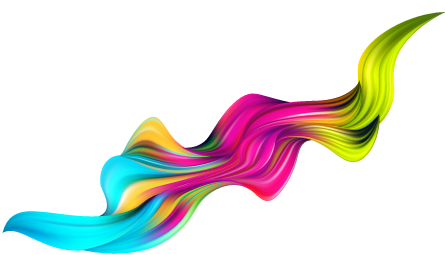 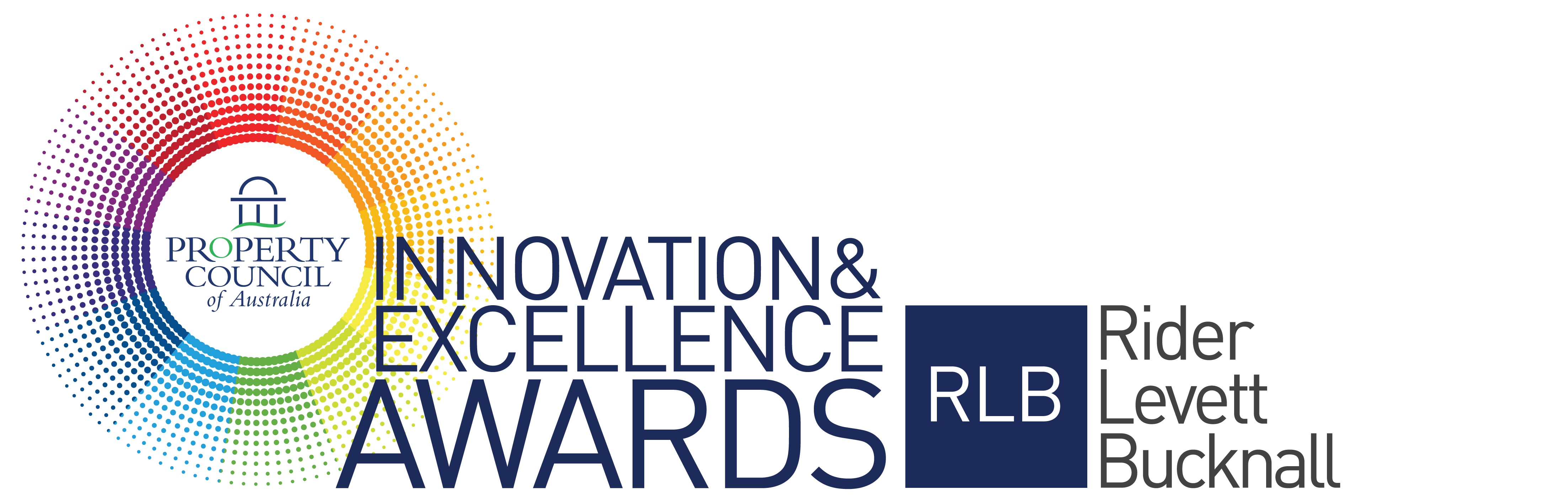 2021 Award Criteria & QuestionsPEXA Award for Project Innovation    Sponsored by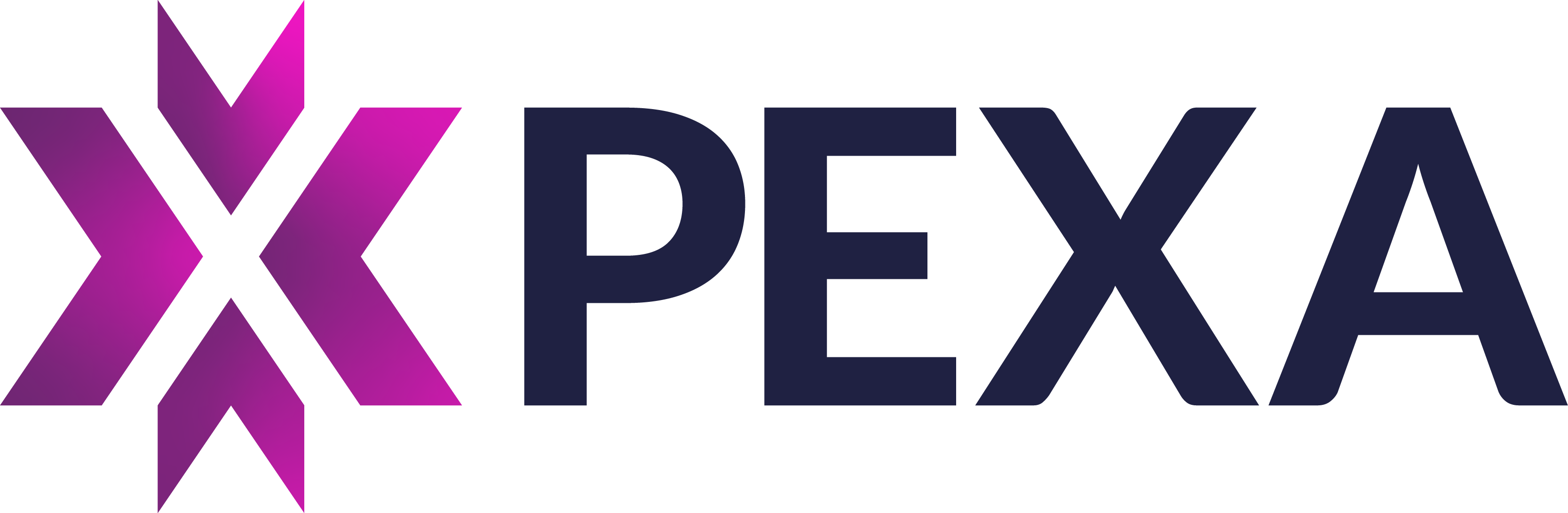 Award Criteria	This Award recognises innovation that creates significant advancement and improvement within the property industry. The innovation can relate to a product, program, service and/or other initiative. The innovation must be replicable and of broad benefit to the industry and or the community. The award is open to members of the Property Council of Australia only and projects which have not previously won the Award. Innovation in your responses should be clearly expressed.Nomination Form Questions (final entries must be submitted using the online nomination form)To assist judges in assessing your entry against the judging criteria, please provide a project synopsis of no more than 300 words.To assist the organiser in promoting your entry within marketing material, please provide a summary about your entry of no more than 50 words.Please upload a maximum of 6 images (minimum of 4 images is mandatory). Images are to be in a jpg format and high resolution (300dpi) and a maximum file size of 5MB each.
Judging Criteria  VISION AND INNOVATION – 25% WEIGHTING (Limit 800 words)Describe the innovative element and why it is considered innovative. How and why was it implemented in the project.OUTCOMES ACHIEVED – 20% WEIGHTING (Limit 800 words)Describe the outcomes achieved using this innovative element.ECONOMIC BENEFITS – 10% WEIGHTING (Limit 800 words)Explain how the innovative project demonstrates the ability to produce financial outcomes that met or exceeded the project’s planned objectives.USER SATISFACTION – 10% WEIGHTING (Limit 800 words)Describe, using testimonials from a variety of stakeholders, the extent to which the project has a proven high satisfaction level of all users due to this innovative function.INDUSTRY PERCEPTION – 10% WEIGHTING (Limit 800 words)Describe, using testimonials from a variety of stakeholders, the extent to which the initiative isconsidered a success.FUTURE LEGACY – 25% WEIGHTING (Limit 800 words)Describe how this innovation is replicable and can provide a future benchmark for the property industry.Conditions of Entry	Entry in the Property Council of Australia/Rider Levett Bucknall Innovation & Excellence Awards costs $1,260 (including GST) per nomination.Nominated companies must be a Property Council of Australia member.We welcome both self-nomination and third party nominations.Before you submit your nomination, ensure you have permission from the owner, your client or your contractor to do so.All entries must be submitted via the online Nomination form.Entries must stick to the word limit on the online nomination form. Nominees are reminded that judges will not consider formatting or presentation of entries.Nominees must include 4-6 images to support their submission. Other material relevant to support the application may also be uploaded as an Appendix.All nominations and contents will remain the property of the Property Council of Australia.Please note entries are exclusive to the Property Council of Australia Innovation & Excellence Awards and no details private or professional will be distributed to outside contacts.The judge’s decision is final and no communication will be entered into concerning the final decision.The Property Council of Australia reserves the right to publish the results and winner details.The finalists should be available to attend The Property Council of Australia/Rider Levett Bucknall Innovation & Excellence Awards Gala Dinner to be held in Sydney at the ICC on Friday, 13 August 2021.All entries must be received and paid by 5:00 pm (AEST) on Friday, 9 April 2021.Sponsored byNOMINATOR / CONTACT PERSONNOMINATOR / CONTACT PERSONName PositionCompanyMailing AddressContact Number (Day)EmailMobilePROJECT TEAMPROJECT TEAMTeamAWARD CEREMONY DETAILSAWARD CEREMONY DETAILSThe winners will be presented at the Innovation & Excellence Awards Gala Dinner in Sydney on Friday, 13 August 2021. Should you be successful in winning this award, who will be receiving the award at the event?The winners will be presented at the Innovation & Excellence Awards Gala Dinner in Sydney on Friday, 13 August 2021. Should you be successful in winning this award, who will be receiving the award at the event?NamePositionCompanyMobileEmailPROJECT SYNOPSIS  MARKETING SYNOPSIS ATTACHMENTS